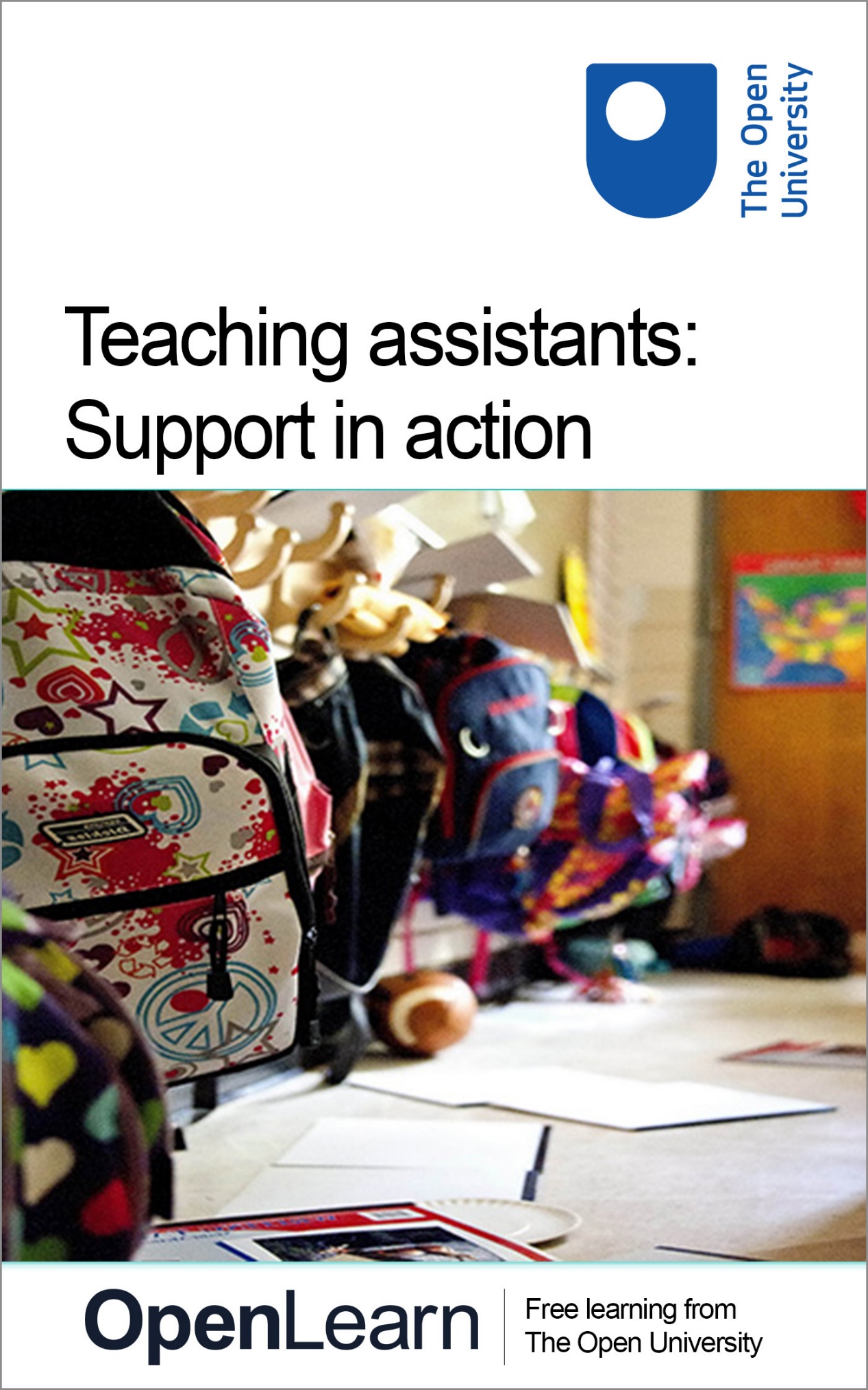 CYM-E111_E1Teaching assistants: Support in action (Wales)This e-book is taken from an Open University module, which was originally published as an open educational resource on the OpenLearn website [http://www.open.edu/openlearn/]. This content may include video, images and interactive content that may not be optimised for your device. To view the original version of this content please go to OpenLearn – [http://www.open.edu/openlearn/]. If reading this text has inspired you to learn more, you may be interested in joining the millions of people who discover our free learning resources and qualifications by visiting The Open University [http://www.open.ac.uk/choose/ou/open-content]. Don't miss out:1. Join over 200,000 students, currently studying with The Open University [http://www.open.ac.uk/choose/ou/open-content] 2. Enjoyed this? Find out more about this topic or browse all our free course materials on OpenLearn [http://www.open.edu/openlearn/] 3. Outside the UK? We have students in over a hundred countries studying online qualifications [http://www.openuniversity.edu/] including an MBA at our triple accredited Business School. Copyright © 2013 The Open UniversityExcept for third party materials and/or otherwise stated (see terms and conditions [http://www.open.ac.uk/conditions]) the content in OpenLearn is released for use under the terms of the Creative Commons Attribution-NonCommercial-Sharealike 2.0 licence [http://creativecommons.org/licenses/by-nc-sa/2.0/uk/]. In short this allows you to use the content throughout the world without payment for non-commercial purposes in accordance with the Creative Commons non commercial sharealike licence. Please read this licence in full along with OpenLearn terms and conditions before making use of the content. When using the content you must attribute us (The Open University) (the OU) and any identified author in accordance with the terms of the Creative Commons Licence. The Acknowledgements section is used to list, amongst other things, third party (Proprietary), licensed content which is not subject to Creative Commons licensing. Proprietary content must be used (retained) intact and in context to the content at all times. The Acknowledgements section is also used to bring to your attention any other Special Restrictions which may apply to the content. For example there may be times when the Creative Commons Non-Commercial Sharealike licence does not apply to any of the content even if owned by us (the OU). In these stances, unless stated otherwise, the content may be used for personal and non-commercial use. We have also identified as Proprietary other material included in the content which is not subject to Creative Commons Licence. These are: OU logos, trading names and may extend to certain photographic and video images and sound recordings and any other material as may be brought to your attention. Unauthorised use of any of the content may constitute a breach of the terms and conditions and/or intellectual property laws. We reserve the right to alter, amend or bring to an end any terms and conditions provided here without notice.All rights falling outside the terms of the Creative Commons licence are retained or controlled by The Open University.Head of Intellectual Property, The Open University978 1 47300 134 3 (Mobi)
978 1 47300 039 1 (epub) 1ContentsIntroductionLearning outcomes1 The rise of assistants1.1 Assistant workers in other public services1.2   Supporting teachers1.3   Professional and personal skills1.4 Titles and duties1.5 Ways of working and contributing1.6 Growth of the teaching assistant workforce1.7 Developing teaching assistants in Wales1.8 Teaching assistants in Europe1.9 Teaching assistants and The Open University2 Contribution and roles2.1 What is the value of teaching assistants?2.2 Children’s and parents’ views2.3 Distinctive contributions2.4 The evolving role of the teacher3 Support in action3.1 Focusing on practice3.2 Assisting, supporting and teaching4 Looking to the future5 ConclusionReferencesAcknowledgementsSolutionsIntroductionTeaching assistants, and similar learning support staff, are a substantial part of a workforce that spans the public sector. They are sometimes referred to as ‘paraprofessionals’ – workers who supplement and support the work of qualified professionals. We would argue, however, that teaching assistants have a distinct professionalism themselves which often overlaps with and which is comparable to that of teachers. Since first being introduced into in the 1960s as ‘aides’, ‘helpers’ and ‘auxiliaries’, teaching assistants have become essential to children’s learning in primary schools across the UK and further afield. Whatever your learning support role in schools may be, you are part of this historic development. For convenience, we have adopted the generic term ‘teaching assistant’ throughout this unit. We use these words in preference to ‘TAs’, which, we feel, is reducing of status. ‘Teaching assistant’ is currently the preferred term of government but there are many others in use across the UK. We therefore use ‘teaching assistant’ to refer to the various kinds of volunteer and paid adult (other than qualified teachers) who provide learning support to primary aged children in the UK. A central feature of the teaching assistant workforce is its considerable diversity – in terms not only of titles and linked responsibilities but also of previous experience, formal qualifications, in-service training opportunities, ways of working and skills for carrying out support work. The recruitment of paid assistants and volunteers has brought into schools a range of adults in addition to qualified teachers, with much to offer children. Their work enhances children’s experience of learning in school. This unit aims to reflect this diversity and to encourage you to think about your part in the many roles that teaching assistants can play. One interesting feature of the teaching assistant workforce is the extent to which it is overwhelmingly female. Why are women, especially many who are mothers, drawn to this work, and why are there so few men? This is one of the themes you will explore in this unit. As with teachers and their work, teaching assistants require many skills for working with children, and there is often more than one way of being effective. Later in this unit we examine the approach of one teaching assistant, Caroline Higham, and consider how she collaborates with a class teacher and brings her distinctive practice to a maths lesson. Teaching assistants are a very significant and essential resource in primary classrooms, so much so that it is hard to imagine how schools could manage without them. This unit is an adapted extract from the Open University course E111 Supporting learning in primary schools. This unit is also available in Welsh on OpenLearn. Learning outcomesBy the end of this unit, you should:be able to discuss how the UK’s teaching assistant workforce came into beingbe developing your understanding that teaching assistants are part of a wider assistant workforce in the public services of health, social services and education have insights into the diverse roles and distinctive contributions of teaching assistants across the UKbe able to identify some of the skills that teaching assistants use to provide effective support and that contribute to productive teamwork be reflecting on the value of the work of teaching assistants and on the support skills involved, and thinking about your future role. 1 The rise of assistantsStart of Figure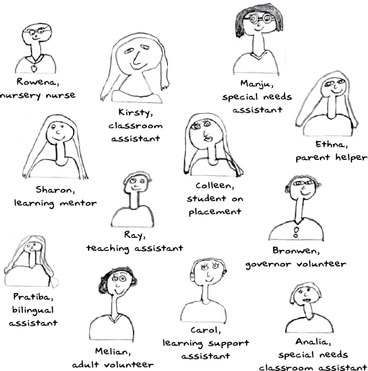 Figure 1 ‘Adult helpers in my school’ by Emily (aged 6 years)View description - Figure 1 ‘Adult helpers in my school’ by Emily (aged 6 years)End of FigureTo gain a better understanding of the teaching assistant’s role, it is helpful to consider the ways in which different kinds of professionals are supported by assistants more widely. Just as there are teaching assistants in schools, there are equivalent roles in other areas of work. For instance, in the health service the work of nurses is supported by health care assistants, and in social work personal assistants provide support to children in care (‘looked-after children’). Ian Kessler (2002) suggests the following reasons for these developments: In many areas of the UK, there have been growing problems recruiting and retaining qualified professionals such as nurses and teachers. There has been, from successive governments, a wish to ‘modernise’ public services to make them more responsive to their ‘clients’ and more cost efficient. There is a belief that established professional attitudes and practices should be challenged and improved, and that professionals should develop increased flexibility in their ways of working. As well as these overarching reasons for employing assistants, two main factors have been linked to their employment in schools. Firstly, the move towards inclusive education has resulted in the appointment of learning support assistants to give close support to children with complex learning and behaviour needs in mainstream classrooms. Secondly, the devolving of budgets to schools by local authorities and government has enabled head teachers to employ increasing numbers of teaching assistants as a cost-effective way of providing support to hard-pressed classroom teachers. 1.1 Assistant workers in other public servicesThe creation of a new group of assistant workers in the public services has resulted in the restructuring of traditional occupational roles and boundaries, and in professionals delegating some of their duties to others in the workplace. Health-care assistants, for instance, now assist in patient care and ward-related duties under the supervision of a registered nurse or midwife. Their duties include: assisting in the provision of a high standard of care to patients, promoting their equality and dignity at all timesassisting with patient hygiene, mobility, physical comfort, eating and drinking, while observing and reporting specific changes to the registered nurse providing support for patients’ family and friendsperforming and reporting clinical observations of a patient’s temperature, pulse, respiration rate, and blood pressureobtaining measurement of a patient’s height and weight.Before the creation of these new roles, a registered nurse carried out such responsibilities. Now, health-care assistants give support to nurses who are released to do other tasks that assume further knowledge, qualifications and skills. When looking at the duties listed above, you may have noted the generic similarities between a health-care assistant and a teaching assistant in the kind of responsibility that is given, and in the types of workplace skills that are called on. Indeed, whether or not you have first aid qualifications or medical knowledge, you may be thinking to yourself, ‘With guidance, I could do some of those duties.’ This would suggest that teaching assistants have certain transferable skills that reach across other kinds of paraprofessional work. 1.2   Supporting teachersIn England ‘workforce remodelling’ has brought about an even greater focus on the roles of the adults who work in schools, especially teaching assistants. Higher level teaching assistants (HLTAs) have taken on many of the administrative duties previously done by teachers and provide cover supervision for classes of children. Senior teaching assistants have taken on managerial roles overseeing the work of teaching assistants and students on work experience. When we think of the teaching assistant workforce, it is also important to remember the many teaching assistants who are unpaid volunteers. Smith (2011) reported that, as of January 2010, there were 126,300 full time equivalent teaching assistants employed in local authority maintained nursery and primary schools in England. This is approximately half the number of teachers but the way in which assistants are employed, often on part-time contracts, means ‘as bodies’ they can equal the number of teachers in any one school. Local authorities do not generally keep figures for volunteer teaching assistants. Some time ago, however, a national survey of English primary, special and independent schools (LGNTO, 2000) found that each school had an average of 8.5 (includes part-time) volunteer staff. Volunteers are clearly an important, if somewhat under-acknowledged, resource in many schools, and indeed, across a wider workforce. 1.3   Professional and personal skillsJean Ionta works as a pupil support assistant at St Patrick’s Primary School in Glasgow. ‘Pupil support assistant’ has been the preferred name for teaching assistants in Scotland. They often provide both specialist learning support and more general support to teachers. When filming the videos for this unit at the school we focused on Jean as she went about her work with children and staff. We put these aspects of her work together to give a sense of her day and the professional and personal skills she brings to her role. Start of ActivityActivity 1 A day in the lifeAllow about 1 hourStart of QuestionStart of Figure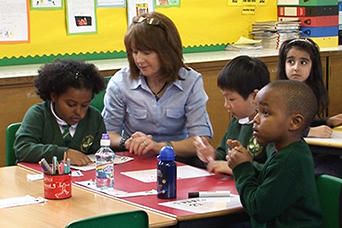 Figure 2 Jean Ionta, St Patrick’s Primary School, GlasgowView description - Figure 2 Jean Ionta, St Patrick’s Primary School, GlasgowEnd of FigureAs you watch the following video note in the box below how Jean goes about her work, how she describes it and how others portray her contribution. In particular, make notes on how she puts an emphasis on children’s social and personal development and her part in this. How would you describe the way she is with children and her approach to supporting learning? Start of Media ContentVideo content is not available in this format.View transcript - Uncaptioned interactive contentStart of Figure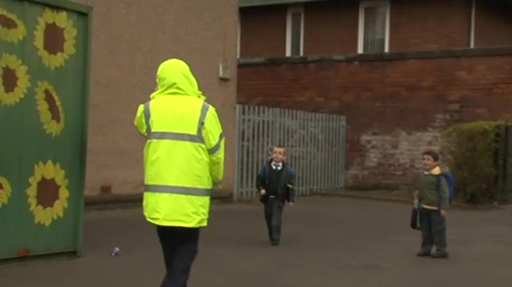 End of FigureEnd of Media ContentEnd of QuestionProvide your answer... View comment - Activity 1 A day in the lifeEnd of Activity1.4 Titles and dutiesIn the UK there are a number of terms in current use to describe those who provide learning support to children. It would be misleading to suggest that these terms describe the same roles and responsibilities. Rather, they relate to important role distinctions and are significant because they reflect the wide variety of work that learning support staff do. Since the 1980s, many teaching assistants across the UK have experienced a notable change in their day-to-day involvement in schools. The concerted focus of government on literacy and numeracy has served to draw many teaching assistants into such ‘teaching-related’ duties – work that, at one time, only a qualified teacher would have done. Barbara Lee (2003, p. 27) notes the shift in terms of ‘indirect support’ (e.g. producing materials and managing resources) and ‘direct support’ (e.g. working with individual children and small groups). Regardless of this shift in duties, tasks associated with the maintenance of the learning environment are still necessary, as they enable teaching and learning to take place. So it is relevant to ask, ‘Who does this work if assistants are spending more time helping children to learn?’ You may have some insights into this. Perhaps one answer is that there is more sharing of maintenance tasks between teachers, teaching assistants, volunteers and children. 1.5 Ways of working and contributingThe physical design of most primary schools reflects the expectation that teachers work in classrooms with large numbers of children. In fact, given their large classes, most schools feel quite crowded. The employment of teaching assistants has doubled the number of adults working in some classrooms and, as Schlapp and Davidson (2001) note, this has sometimes led to problems in teaching assistants finding work spaces they can call their own. Often they give support while working alongside teachers, but some is done in another location. In their survey of 275 teaching assistants in two English local authorities, Hancock et al. (2002) found that 91 per cent said they sometimes withdrew children from classrooms. Start of Figure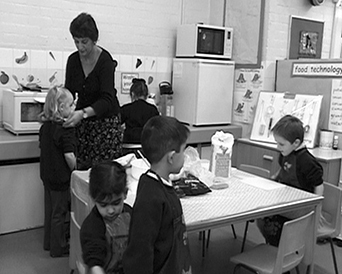 Figure 3 Cindy Bhuhi, bilingual teaching assistant, Lee Infants School, SloughView description - Figure 3 Cindy Bhuhi, bilingual teaching assistant, Lee Infants School, SloughEnd of FigureThere is a further sense in which teaching assistants have needed to find ‘space’ for their work. As part of a relatively new workforce, they have had to integrate their support practice with teachers’ ongoing teaching practice and to work as part of a classroom teaching team. Start of ActivityActivity 2 Contexts for learning support40 minutesStart of QuestionThe following video features teaching assistants in many working contexts. The nine short clips within this video were recorded during visits to primary schools across the UK. As you view, make notes in the box below on the roles and the contexts of these teaching assistants. If you are currently or have previously been in a learning support role, consider the extent to which your role and your various working contexts are represented by people in this sequence. Which teaching assistant roles are most like yours? Start of Media ContentVideo content is not available in this format.View transcript - Uncaptioned interactive contentStart of Figure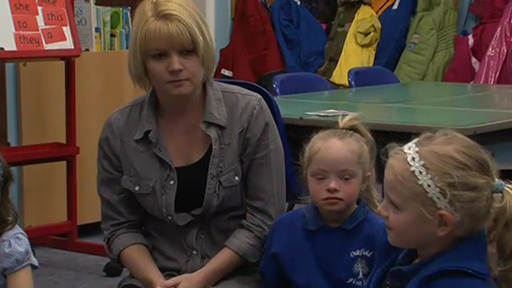 End of FigureEnd of Media ContentEnd of QuestionProvide your answer... View comment - Activity 2 Contexts for learning supportEnd of Activity1.6 Growth of the teaching assistant workforceBetween the mid 1990s and 2012, in all four UK countries there was a growth in the number of teaching assistants working alongside teachers in primary classrooms. As we have indicated, the seeds of this development were sown in the 1980s, when support staff were employed to support the inclusion of children with special educational needs in mainstream classrooms. Teaching assistants were recruited to provide individualised help for children. In some areas of the UK, nursery nurses have long worked in nursery and infant classrooms where, it is felt, young children need a higher ratio of adults working with them. The rapid growth in teaching assistant numbers that began in the early 2000s has introduced new roles, such as learning mentor, HLTA and parent support assistant. Will Swann and Roger Hancock (2003, p. 2) suggested that there had been a ‘dramatic shift in the composition of the primary classroom workforce’. To a large extent, this increase happened because funds were made available through specific government spending programmes across the UK. In particular in England there was a concerted focus on national literacy and numeracy targets in the late 1990s and early 2000s, and funds were made available to recruit teaching assistants to support the one in four children considered not to be progressing as required (Hancock and Eyres, 2004). Volunteer and paid assistants are therefore part of a significant historical development that is having a far-reaching effect on the organisation of primary education, the experiences that children have in classrooms, and the ways in which children are taught in schools. Reporting on their large scale study, ‘The Deployment and Impact of Support Staff (DISS) project’, Blatchford et al. (2012) cite government statistics showing a threefold increase in the number of full-time equivalent teaching assistant posts in all mainstream schools in England since 1997 to a total of 170,000 in 2010.This represented 24% of the workforce in mainstream schools overall, and more specifically 32% of the workforce in mainstream nursery and primary schools. Blatchford et al. also found that by 2010 teaching assistants comprised 44% of the primary school workforce in Wales, and 24% in Scotland. 1.7 Developing teaching assistants in WalesThrough its Task and Finish Group on Digital Classroom Teaching Methods, the Welsh Government established 'Hwb' and 'Learning Wales' in 2012. .2) (https://hwb.gov.wales//) Hwb includes 'Learning Wales', a website designed to support a variety of people in the school workforce, including learning support assistants in Wales. (https://hwb.gov.wales/professional-development) In 2013, the Welsh Government published the Action Plan to promote the role and development of school-based support staff in Wales available in 'Learning Wales' (Welsh Government, 2013a) The scheme aims to:introduce an integrated set of professional / occupational standards for learning support staff in Walesrevise the professional standards associated with Higher Level Teaching Assistant (HLTA) statusharmonize induction programs for school-based learning support staff to confirm expectations and rolesintroduce a new performance management model policy for learning support stafftarget training and development of learning support staff alongside other school staff, as part of wider continuing professional development (CPD) strategies. Alongside this new Welsh Government commitment to address the professional development needs of learning support assistants, details were provided of a range of resources that will help to do this. These resources include a national support program to deliver the literacy and numeracy framework (LNF), resources for practitioners to evaluate and improve their own literacy and numeracy skills, an online self-assessment tool, establishing professional learning communities (PLCs) and the 'Welsh Language Sabbaticals Scheme'. This Sabbatical Scheme offers a five week entry level Welsh course to all primary practitioners working in English medium schools to help them develop vocabulary and language skills relevant to primary practice. The Welsh Government's Action Plan to promote the role and development of support staff in schools in Wales acknowledged that 'historically, little information has been collected about [teaching in Wales] support staff which makes up a significant proportion of the school workforce (44 per cent). This means that there is little information about their current roles, pay levels and qualifications and development needs, to inform policy interventions and developments. ' The plan sets out an intention to gather more statistical data on learning support assistants in Wales, so that the Welsh Government can '[fulfill] the commitment to school support staff in Wales [and] provide a highly skilled workforce for all schools in Wales.' (ibid, p.4). While learning support assistants in Wales' support teachers and work directly with learners', there has also been progress, as seen elsewhere in the UK, in 'other support roles that schools rely on to ensure that the school is effectively administered, [which] frees teachers and headteachers to focus on their core purpose of providing a high quality teaching and learning service.' (ibid, p.2) 1.8 Teaching assistants in EuropeTeaching assistants and other related learning support staff are also to be found in the schools for children of British armed forces posted oversees, in the schools of other European countries and in countries such as the USA, Canada and Australia. A survey conducted by the National Union of Teachers (NUT, 1998) highlighted some interesting support roles found in European schools, and it is worthwhile to consider these in the light of the developing role of teaching assistants in the UK. As the sociologist Amitai Etzioni (1969, p. vi) believed, comparison serves to increase our ‘scope of awareness’. The NUT identified the following examples of support roles in the Netherlands, France and Belgium. In the Netherlands, as in the UK, there have long been teaching assistants in primary schools, often working in the background and in a supportive way with young children and their teachers. Their current role is comparable with that of specialist teacher assistants in England in that they are focused on directly supporting children’s learning, particularly reading and basic skills. In France, there are ‘surveillants’ (normally aged 18–26 years) who often intend to become teachers. Traditionally, they have contributed to the supervision of pupils when they are on the school premises and outside the classroom. They also liaise with parents in this supervisory role. More recently their role has been extended to provide support for children’s learning in classrooms. They have assumed responsibilities in the area of information and communication technology (ICT) in terms of both maintaining equipment and support for learning. There are also ‘aide-éducateurs’ (assistant teachers) who mainly take on a teaching role in direct support for learning and who facilitate extra-curricular activities. In Belgium, there are ‘agents contractuels subventionnés’ (subsidised contract workers). They are recruited under schemes to reduce unemployment and they may become involved in childcare in pre-school settings or assist children to learn a foreign language. 1.9 Teaching assistants and The Open UniversityBetween 1995 and 2012, The Open University trained just over 8000 teaching assistants through its course E111 Supporting learning in primary schools and its now discontinued Specialist Teacher Assistant course. Most were women and many were mothers; a very small percentage were male. Heather Wakefield (2003), head of local government liaison at UNISON, emphasises the link between caring work in the public sector and the recruitment of a predominantly female paraprofessional workforce. She suggests that a woman’s role in the household and in the family is being ‘imported’ into the workplace where it is of value in a number of ways, not least in terms of her supporting and caring abilities. Wakefield emphasises, however, that this work has traditionally been poorly paid and accorded low ‘manual’ status by employers. The backgrounds of teaching assistants who have studied with The Open University to date provide confirmation that many have children who were educated at their school of employment, so they lived locally and were part of the wider school community. A local school is clearly a convenient workplace for a parent, as it minimises the journey between home and work. It allows those employed to work during school hours and to take time off in school holidays (though often without pay). Further, because of its focus on educating children, a school is a place where issues concerning the care of children outside school are likely to be valued and understood. Some believe that a school is a ‘family-friendly employer’, to use a current phrase. Additionally, schools are workplaces where knowledge of children and their ways is potentially of value and use. A primary school may also be seen as a community of adults and children, where a local person is likely to feel part of a continuous social network of known local acquaintances, families and familiar faces. Start of ActivityActivity 3 Your reasonsAllow about 20 minutesStart of QuestionWith the above points in mind, if you are – or would like to be – in a learning support role, make a list in the box below of your reasons for wanting to be involved in this kind of work. End of QuestionProvide your answer... View comment - Activity 3 Your reasonsEnd of ActivityStart of Figure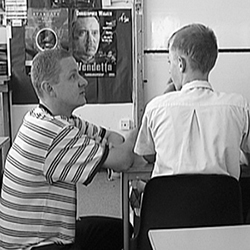 Figure 4  Gary Fookes, learning support assistant, Sir Charles Lucas School, ColchesterView description - Figure 4  Gary Fookes, learning support assistant, Sir Charles Lucas School, Col ...End of Figure2 Contribution and rolesHilary Cremin et al. (2003), in their evaluation of the ways in which teachers and teaching assistants can work together in teams, suggest that, while there is enthusiasm for additional support, little attention is given to how this actually works in classrooms. It is true that learning support staff have been introduced into classrooms without clear research evidence that they can make a difference to children’s learning, but then life often moves faster than the supply of research evidence. As we have indicated, volunteers are often invited into schools to assist teachers, and teaching assistants are employed without necessarily having any specific training (although, increasingly, in-service training is being made available). However, as we have suggested, volunteers and teaching assistants often have relevant informal experience, transferable abilities and intuitive skills that can support the work they do in schools. Furthermore, common sense suggests that, when large classes of children have access to additional adults who wish to help and support them, this will have a favourable impact on their learning and development. For instance, in a similar way, many schools actively encourage parental involvement in children’s homework. 2.1 What is the value of teaching assistants?Over time, evidence of the value of teaching assistants has increased, particularly in research reports. Kathy Hall and Wendy Nuttall (1999) in their survey of English infant teachers found that 75 per cent rated classroom assistants as equal to, or more important than, class size in terms of the quality of teaching and learning. Valerie Wilson et al. (2002) provided evidence from Scotland and Roger Hancock et al. (2002) added to the evidence from England. References to the important work of learning support staff can also be found in formal inspection reports from the national inspection bodies. In Northern Ireland a chief inspector’s report stated, ‘Evidence from inspection highlights the positive contribution made by classroom assistants, including those employed under the “Making a Good Start” initiative (MAGS), in helping to promote and support the children’s early learning and development’ (ETI, 2002). The large scale study by Blatchford et al. (2012) examined two aspects of impact:the effects on teachers in terms of their workloads, job satisfaction and levels of stress, and their teachingthe effects on pupils, in terms of their learning and behaviour, measures of positive approaches to learning and their academic progress in English, mathematics and science. As might be expected given other research studies to date, the researchers found that assistants had positive effects on teachers and their teaching. Surprisingly, however, they found ‘a negative relationship’ between teaching assistant support and pupils’ measured academic progress. They state, contrary to common sense, it seems, ‘The more [teaching assistant] support pupils received, the less progress they made.’ (Blatchford et al., 2012, p. 46). We find this hard to believe. The authors do not attribute blame to teaching assistants, however. They explain this finding by pointing to factors governing assistants’ working contexts, the general lack of briefing that they receive, and the need for teachers to share their own higher order skills and knowledge. Nevertheless, our association with teaching assistants and their work over a long period suggests that the reality is far more complex. 2.2 Children’s and parents’ viewsWhat do children and parents think of teaching assistants? Curiously, little has been written about their perspectives. A small-scale study involving 78 primary-aged children in England (Eyres et al., 2004) showed that children can, when asked, differentiate between their own class teacher and other adults who work with them. However, the children reported a substantial overlap between the activities of teachers and teaching assistants. For instance, eight-year-old Sarah said: Start of QuoteWell, the helpers seem to help out and do what the teacher does and the teacher seems to mostly teach children. But sometimes the helpers teach children. End of QuoteEleven-year-old Lissette speculated:Start of QuoteWell, Miss McAngel is the actual teacher, teacher, teacher. She actually teaches us everything because she’s just a teacher and she teaches us everything. But, if you like, you’ve got another teacher, they teach us – pretty much they’d teach us everything but Miss McAngel would do different things with us – d’you know what I mean? – sort of, I can’t put it into words really – but – can you help? (looking towards Tim, her friend). (Eyres et al., 2004, pp. 157–158)End of QuoteStart of Figure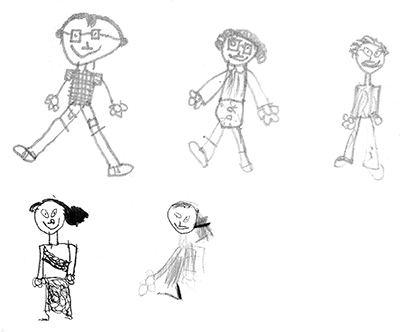 Figure 5 Year 2 Soraya’s drawing of the adults who worked in her classroom is revealing of the changes in the primary school workforce View description - Figure 5 Year 2 Soraya’s drawing of the adults who worked in her classroom is revealing ...End of FigureTo a large extent, teachers and teaching assistants were seen by the children in this study as working in ‘interdependent’ ways, with each making a significant contribution to children’s learning. With regard to parents, given that many teaching assistants are parents from the local community, we can speculate that other parents are in touch with the ways in which teachers have increasingly delegated certain teaching-related responsibilities to assistants. But maybe this is not the case. Teaching assistants, after all, are a new workforce. When today’s parents were at primary school, they would not have had experience of assistants working alongside teachers in the way that children do now. A questionnaire survey of parents’ perceptions of assistants by two specialist teacher assistants working at Roche CommunitySchool in Cornwall (Strongman and Mansfield, 2004) found that most of the parents placed great value on the contribution of teaching assistants. As one parent wrote, ‘They are of value as a backup for the teacher, as an extra pair of eyes in the classroom.’ Another parent noted, ‘A good assistant can be priceless in the classroom. With up to thirty-seven children in each class, how could a teacher do her job effectively without assistants?’ However, while these parents recognised the important role of assistants in their children’s primary school, many also felt that there should be a clear distinction between the roles of teachers and teaching assistants. As one parent said, ‘Teaching assistants should not “teach” the class, they should only assist the teacher.’ The extent to which this linguistic distinction – between ‘teaching’ and ‘assisting’ – can be maintained in classrooms when many teachers and teaching assistants are now working closely together in teams is open to question. When a teaching assistant ‘assists’ or ‘supports’ or ‘helps’ a child, there is always the possibility that the child will learn. Therefore, it could be said that the assistant has ‘taught’ that child, just as it could be said that parents teach their children many things and children often teach each other. Perhaps a more appropriate way of thinking about this is to say that teachers, as qualified professionals, hold the overall responsibility for what goes on in a classroom in terms of learning and teaching. Children, it seems, understand this. In the study by Eyres et al. (2004) a number of children were clear that the teachers in their classrooms were ultimately in charge. As six-year-old Sam commented: Start of QuoteWell, Mrs Wilson and Mrs Georgio [both teaching assistants] don’t tell us what to do. Mrs Watts [the teacher] tells us what to do. (Eyres et al., 2004, p. 155)End of Quote2.3 Distinctive contributionsIn Activity 1 you looked at the various support roles of Jean, a pupil support assistant. Let us now consider the essential nature of the work that assistants do and the way they contribute to the totality of work in a classroom. Are teaching assistants ‘simply’ assisting teachers in doing their work? If this is so, it seems that teachers and assistants are working together to carry out the duties that previously teachers working alone would have covered. On this analysis, teaching assistants take on those whole-school and classroom duties that teachers feel they can delegate to a less qualified, but not necessarily less experienced, colleague. In theory, this should leave teachers with ‘spare’ time to do additional tasks of their choice, because another person is doing part of their work. Alternatively, perhaps teaching assistants are in part doing tasks that teachers do not have time to do themselves. If this is so, then the job of teaching a class has ‘expanded’, since both teachers and teaching assistants are still finding more than enough work to do. Job descriptions aim to capture the work that teaching assistants should do. This might be categorised in terms of ‘administrative duties’, ‘classroom resource preparation’ and ‘work with children’. An interesting framework for thinking about roles, duties and the focus of support work was provided by the DfEE (2000, para. 2.5), which suggested four levels of support for: pupilsthe teacherthe schoolthe curriculum.You will consider the usefulness of this framework in the next activity.Start of ActivityActivity 4 Roles and responsibilities1 hourStart of QuestionNow read Reading 1, ‘Ten titles and roles’ by Roger Hancock and Jennifer Colloby (2013). It contains thumbnail sketches of the roles and responsibilities of ten learning support staff. Select one sketch that particularly interests you and consider the extent to which the title and role described relate to the DfEE’s four-part framework. Does the framework capture the totality of your working week or, if you do not currently work in learning support, your perception of the working week of a teaching assistant? End of QuestionProvide your answer... View comment - Activity 4 Roles and responsibilitiesEnd of Activity2.4 The evolving role of the teacherThe impact of the expanding contribution of teaching assistants on the teacher’s role is generally recognised as being positive. It is worth acknowledging, however, that many teachers have had to make adjustments to their practice in order to work with teaching assistants as team colleagues. Many are able to make this adjustment. We do sometimes, however, hear of teachers who find it hard to work well with another adult in a classroom context. Despite the presence of assistants in primary schools, the focus of much initial teacher training still tends to focus on teachers working in classrooms on their own rather than as collaborators with other adults. Teachers who have only recently achieved qualified teacher status (QTS) may therefore need time to establish how they wish to approach teamwork and, what is essentially, team teaching. Start of Figure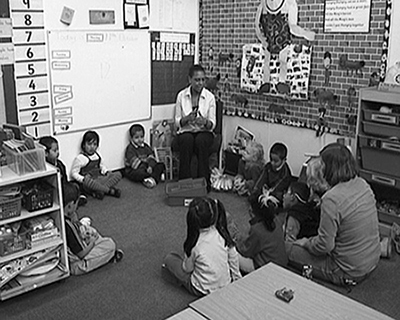 Figure 6 Adults working as a team to support pupils’ learningView description - Figure 6 Adults working as a team to support pupils’ learningEnd of FigureMost, if not all, would agree that teaching assistants bring considerable benefits for teachers and children and to school life more widely. However, while there is talk of teaching assistants reducing teachers’ workloads, the reality is not so straightforward. If teachers are to benefit from the expertise that a well-informed teaching assistant can bring to the partnership, they need to find time to discuss and share ideas on teaching and the curriculum. This is not unlike the role that teachers take on in their supervision of students on teaching practice, where co-planning, co-teaching and feedback form much of the early stages of their training. We often read that assistants ‘work under the close supervision of teachers’ or that teachers ‘manage’ teaching assistants. This is a time-consuming role, which encroaches greatly on the teaching and non-teaching time of teachers. Furthermore, teachers are legally required to take responsibility for teaching assistants’ day-to-day interactions with children and to oversee their support work. Unlike teachers, assistants cannot be in loco parentis (literally, ‘in the place of a parent’) and so cannot take the responsibility that the law requires of teachers when children are in their care. This means that teaching assistants must be guided and supported by teachers, not only in terms of their curriculum-support practice but also in key areas of work such as health and safety and child protection. The great majority of teachers recognise the part that this extra work plays in the provision of a future teaching force; moreover, they appreciate that sharing good practice and observing colleagues can help them to develop their own role. Given the limited amount of non-contact time in primary schools, teaching assistants and teachers are required to manage carefully the little time they have available for productive discussion. 3 Support in actionA teaching assistant’s role of supporting teaching and learning in the classroom may evolve with time. Alternatively an assistant may be recruited to the role for that very purpose, or perhaps they might lie somewhere in the middle, having joined the body of teaching assistants just as the role was being reviewed and bearing witness to its expansion and development. In the penultimate section of this unit, we focus with a degree of detail on the practice of teaching assistant Caroline Higham. 3.1 Focusing on practiceStart of Figure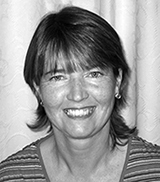 Figure 7 Caroline HighamView description - Figure 7 Caroline HighamEnd of FigureCaroline Higham is relatively new to the role of full-time teaching assistant. She has two children who were educated at the school where she is employed. Caroline would eventually like to be a qualified teacher and she is studying to complete a relevant degree on a part-time basis. Over the few years that Caroline has been at the school, her role has grown both in the number of hours that she works and in the nature of her responsibilities. She now has considerable responsibility for organising and maintaining the school’s reading programme and she works closely with the head teacher, who is responsible for this area of the curriculum. Caroline is involved in the refitting of the school’s library and the purchase of new library books. She enjoys her associated responsibility for children’s progress and attainment. She keeps records of the individual children she supports, and she updates these at the end of each school day and shares them with staff. Caroline has gained many insights into individual children’s learning and the barriers to learning that they might experience. Parents often ask her for advice, so she has to judge when to pass their requests to teaching staff. In her own area in the school, where she sometimes works with small groups of children or with individuals, the atmosphere is welcoming and there are stimulating displays on the walls. Start of ActivityActivity 5 Providing support1 hour 10 minutesStart of QuestionRead Reading 2, ‘Support in a mathematics lesson’ by Jennifer Colloby (2013). When you have read the extract, look at the following list of three HLTA standards:3. Demonstrate the positive values, attitudes and behaviour they expect from children and young people14. Understand the objectives, content and intended outcomes for the learning activities in which they are involved22. Monitor learners’ responses to activities and modify the approach accordinglyNote in the box below the ways in which you think Caroline exemplifies the three selected standards.End of QuestionProvide your answer... View comment - Activity 5 Providing supportEnd of Activity3.2 Assisting, supporting and teachingThe idea that teaching assistants ‘assist’ teachers and ‘support’ learning has been the official view of a teaching assistant’s role for a long time and many policy makers continue to regard their work in this way. Suggesting that teaching assistants teach children has been taboo but this appears to be changing. In England and Wales HLTAs were originally meant to ‘cover’ lessons that were previously planned lessons by teachers but there is reason to think that many are teaching, not least because covering invariably involves interaction with children and that potentially moves an adult into a teaching relationship (Hancock et al., 2010; Sendorek, 2009). The Open University’s Foundation Degree for teaching assistants is clear about being a degree in primary ‘teaching and learning’ rather than a degree ‘in supporting learning’, for example. Dillow (2010, p. 8) suggests that teaching assistants are involved in jobs that ‘look like teaching’, as well as in more traditional assisting tasks. Blatchford et al. (2012) state that if teaching assistants have a ‘direct pedagogical, instructional relationship with pupils’ (p. 140) they are to all intents teaching. Although, in theory, ‘assisting’ marks out a conceptual distinction between teachers and assistants, in practice this is very difficult to maintain. This is because the effect of what adults do with children in schools is, to a considerable degree, determined by children’s reactions to the adults who work with them. Teaching is not something that can be done ‘to’ children. In order to be successful, it is an act that needs their involvement – something that is done ‘with’ them. Children are therefore always agents in the teaching enterprise because they have influence over whether or not teaching happens. It therefore follows that a teaching assistant could conceivably, from a child’s perspective, teach more effectively than a teacher. Eyres et al. (2004) note this in a study of how children perceive the difference between teachers and teaching assistants. 4 Looking to the futureIt would be a brave person who tries to predict the future in any area of work. However, in gathering resources for this unit we have been in a position to obtain a good sense of how teaching assistants are currently working in primary schools across the UK. We are also in touch with a large number of assistants studying courses with The Open University and note how they write about their day-to-day work. This provides us with an idea of how the role is developing and also how it might possibly develop in the future. Doubtless, since The Open University first launched a specific advanced qualification for teaching assistants in 1995 (The Specialist Teacher Assistant Certificate), assistants have, increasingly, become involved in the work that teachers do. We would include here the following traditional teacher tasks: planning for children’s learningteaching lessonsevaluating and assessing learningteaching whole classesliaising with parents about children and their learningmanaging and appraising staff.Of course, not all teaching assistants do all of these things. Some do some of them as well as other kinds of schoolwork such as the preparation of learning resources, playtime supervision, running after-school clubs and collating school records. Such is the extensive range of tasks that assistants perform, some teaching assistants may feel that they don’t, as yet, do any of the items listed but that they are still deployed in other important ways in their school. Some teaching assistants, however, do all six of the duties listed, especially long-serving and senior teaching assistants. At the time of writing this unit, the extent of teaching assistant involvement in qualified teachers’ work seems to us to be quite considerable. This can be regarded as a steady, albeit quietly implemented, development over time. It has mainly happened since the mid 1990s but many teaching assistants before then were (in fact, if not officially) taking on teaching responsibilities, especially those working with children deemed to have special educational needs. What seems to be emerging, in schools where staff deployment is approached in a highly creative way, are new teaching assistant roles that can be linked to: staff management responsibilitiesqualification specialisms that teaching assistants can sometimes bring to their rolesteaching assistant enthusiasms, and thus knowledge, in a specific area of the curriculum.In all three areas teaching assistants are taking on responsibilities that qualified teachers might do.5 ConclusionOne of the central aims of this unit has been to give you a sense of how teaching assistants are part of an exciting educational development. We have therefore set the employment of teaching assistants in the context of the widespread growth of a new paraprofessional workforce across public services. We have noted the gendered nature of this workforce in schools, identified reasons why local parents in particular are attracted to working in schools, and highlighted the valuable contribution that teaching assistants make in view of their life and previous work experiences. We have suggested that, although there is much overlap in the roles that assistants perform (whatever their title and wherever they work in the UK), there are also important defining distinctions to be made. Teaching assistants take on a wide variety of responsibilities. The overlap between the roles of teachers and teaching assistants continues to increase over time and the distinctive contribution that teaching assistants make in their own right has become more creatively defined. We can expect that these role and workforce developments will continue to change given the way successive governments introduce new policy and practice changes in primary education. ReferencesBlatchford, P., Russell, A. and Webster, R. (2012) Reassessing the Impact of Teaching Assistants: how research challenges practice and policy, London, Routledge. Colloby, J. (2013) ‘Support in a mathematics lesson’, in Hancock, R., Collins, J. and Stacey, M. (eds), Primary Teaching Assistants: Learners and learning, Abingdon, Routledge/Milton Keynes, The Open University. Cremin, H., Thomas, G. and Vincett, K. (2003) ‘Learning zones: an evaluation of three models for improving learning through teacher/teaching assistant teamwork’, Support for Learning, vol. 18, no. 4, pp. 154–161. Department for Education and Employment (DfEE) (2000) The Teaching Assistant’s File: Induction Training For Teaching Assistants, DfEE, London. Dillow, C. (2010) Supporting Stories: being a teaching assistant, Stoke-on-Trent, Trentham Books. Education and Training Inspectorate (ETI) (2002) Chief Inspector’s Report 1999–2002 [Online], Bangor, Department of Education. Available at www.deni.gov.uk (Accessed 9 February 2005). Etzioni, A. (1969) The Semi-Professions and their Organisation, London, Free Press. Eyres, I., Cable, C., Hancock, R. and Turner, J. (2004) ‘“Whoops, I forgot David”: children’s perceptions of the adults who work in their classrooms’, Early Years, vol. 24, no. 2, pp. 149–162. Hall, K. and Nuttall, W. (1999) ‘The relative importance of class size to infant teachers in England’, British Educational Research Journal, vol. 25, no. 2, pp. 245–258. Hancock, R. (2012) ‘The pastoral pedagogy of teaching assistants’, in Cole, T., Daniels, H. and Visser, J. (eds) The Routledge International Companion to Emotional and Behavioural Difficulties, London, Routledge. Hancock, R. and Colloby, J. (2013) ‘Ten titles and roles’, in Hancock, R., Collins, J. and Stacey, M. (eds), Primary Teaching Assistants: Learners and learning, Abingdon, Routledge/Milton Keynes, The Open University. Hancock, R., Hall, T., Cable, C. and Eyres, I. (2010) ‘“They call me wonder woman”: the job jurisdictions and workplace learning of higher level teaching assistants’, Cambridge Journal of Education, vol. 40, no. 2, pp. 97–112. Hancock, R., Swann, W., Marr, A., Turner, J. and Cable, C. (2002) Classroom Assistants in Primary Schools: Employment and Deployment [Project dissemination report], Milton Keynes, The Open University, Faculty of Education and Language Studies. Available from w.r.hancock@open.ac.uk. Hancock, R. and Eyres, I. (2004) ‘Implementing a required curriculum reform: teachers at the core, teaching assistants on the periphery?’, Westminster Studies in Education, vol. 27, no. 2,  pp. 219–231. Houssart, J. (2011) ‘“I can be quite intuitive”: teaching assistants on how they support primary mathematics’, Proceedings of the British Society for Research into Learning Mathematics, vol. 31, no. 1, pp. 67–72. Kessler, I. (2002) Changing job boundaries in the public services, unpublished paper, Oxford, Templeton College. Lee, B. (2003) ‘Teaching assistants in schools’, Education Journal, vol. 68, pp. 25–27. Local Government National Training Organisation (LGNTO) (2000) Survey of Education Support Staff and Volunteers in Nursery and Primary Schools, London, LGNTO. National Union of Teachers (NUT) (1998) Associate Staff Support for Teachers, London, NUT. Schlapp, U. and Davidson, J. (2001) Classroom assistants in Scottish primary schools, Spotlight 85, Glasgow/Edinburgh, Council for Research in Education. Sendorek, R.J. (2009) New Professionals in the Classroom? Higher Level Teaching Assistants in Primary Schools: from Policy to Practice, unpublished EdD thesis, London, University of London, Institute of Education. Smith, L. (2011) Personal communication with Lisa Smith, Data Services Group, Department for Education, 16th February.Strongman, M. and Mansfield, T. (2004) ‘Survey of parents’ perceptions of teaching assistants’, Unpublished study, Roche, Roche Community School. Swann, W. and Hancock R. (2003) ‘Variations in primary school teaching assistant employment: a need for standardisation’, unpublished paper, Milton Keynes, The Open University. Available from w.r.hancock@open.ac.uk. Wakefield, H. (2003) ‘Public servants’, Woman’s Hour, London, BBC Radio 4, 15 November. Wilson, V., Schlapp, U. and Davidson, J. (2002) More than ‘An Extra Pair of Hands’? Evaluation of the Classroom Assistant Initiative in Scotland, Glasgow, SCRE Centre, University of Glasgow. AcknowledgementsExcept for third party materials and otherwise stated (see terms and conditions), this content is made available under a Creative Commons Attribution-NonCommercial-ShareAlike 2.0 Licence. The material acknowledged below is Proprietary and used under licence (not subject to Creative Commons Licence). Grateful acknowledgement is made to the following sources for permission to reproduce material in this unit: Figure 1: Illustration by Emily Dixon, her first commission. With thanks to Sarah and Paul Dixon for permission.Figure 5: Illustration by Soraya Dali-Chaouch. With thanks to Mr and Mrs Dali-Chaouch for permission.Figure 7: Photograph of Carol Higham. With thanks to Caroline Higham.Learn further:1. Further Welsh-medium Studies on this subject https://www.open.edu/openlearn/society-politics-law/openlearn-wales-take-your-learning-further 2. Linked study material from the Open University http://www.open.ac.uk/ choose/ ou/ open-content3. This subject and free course materials on OpenLearn http://www.open.edu/ openlearn/4. Studying from outside the UK? We have students in over a hundred countries who are studying online qualifications http://www.openuniversity.edu/SolutionsActivity 1 A day in the lifeCommentNear the very end of the video Jean states that she feels ‘the children are relaxed with me’. This is a comment that appears to point to the many relationship-making opportunities that are shown in this video. Learning support work affords the making of relationships with children, perhaps in a way that is not often possible for qualified teachers. They often need to stand back to adopt an ‘overseeing’ and leadership role for large groups of children. In their close work with children, teaching assistants can have important different teaching opportunities. We would argue that, perhaps more than teachers, assistants have openings to develop approaches that are ‘intuitive’ (Houssart, 2011) and ‘nurturing’ (Hancock, 2012). Back to - Activity 1 A day in the lifeActivity 2 Contexts for learning supportCommentTeachers were once expected to work in schools without the kind of support provided by the teaching assistants in this video, so it is worth considering how teaching assistants have been ‘added’ to and integrated within the primary school workforce. Staff in primary schools would no doubt argue that this is long overdue, since more adults are necessary if they are to meet children’s personal, social and educational needs. Officially, the justification for this provision has been that teaching assistants help to ‘raise standards’ in measured areas of the curriculum. Clearly, this is important, but it seems to underplay the much wider nature of their contribution. For instance, the sequence reveals the ability of all teaching assistants not only to support learning but also to interact with and relate to children in ways that enhance their self-image and experience of school life. Back to - Activity 2 Contexts for learning supportActivity 3 Your reasonsCommentWe invited Mary-Jane Bayliff, a teaching assistant who works in a Dorset School, to give an account of her reasons for working in schools. In response, she wrote: I have always wanted to work with children.
I had experience of work relating to children, for example at camps and in clubs.
I felt my experience as a mother and childminder was a good foundation from which to start.
I was keen to look after my own children during school holidays and during after-school hours.
I had a particular interest in my own children’s school, having been a volunteer helper and member of the PTA.
After seeing school through a parent’s eyes, I felt I had something of value to give, in terms of caring for children and bringing an understanding to home–school relations. Clearly, there is much in Mary-Jane’s previous experience that contributes to her ability as a teaching assistant.Back to - Activity 3 Your reasonsActivity 4 Roles and responsibilitiesCommentA factor that we have not yet mentioned but that impacts on the ways in which teaching assistants are deployed is their flexibility as a workforce. Many are employed on a part-time basis, often with short-term contracts. One classroom assistant told us, ‘My job description changes every term!’ Teaching assistants may be moved around in a school so that they can work with individuals and groups of children as and when the need arises. As you may know, in England the national literacy and numeracy strategies introduced a large number of ‘catch-up’ and ‘booster’ programmes for children who are not meeting expectations. Teaching assistants have been very much involved in these programmes, which require considerable flexibility on their part as they work across year groups with identified children. Back to - Activity 4 Roles and responsibilitiesActivity 5 Providing supportCommentTable 1 shows what we thought.Start of TableTable 1 Claiming HLTA standardsEnd of TableStandards – whether national occupational standards for teaching assistants, HLTA standards, or those related to the award of QTS – often contain several ideas and practices. For instance, HLTA Standard 14 above contains three ideas with regard to lessons. When standards are matched to practice, judgements must be made about whether certain examples of practice qualify for a full or partial claim and how much evidence of successful practice is required for a standard to be met. From the description of Caroline’s practice in the extract, it seems that she could claim competence in the three standards listed in the table. Back to - Activity 5 Providing supportFigure 1 ‘Adult helpers in my school’ by Emily (aged 6 years)DescriptionThis is an image made up of twelve drawings by Emily, a six year old child, each showing the head and shoulders an adult. Underneath each adult is written their name and role within Emily’s school as follows: Rowena, nursery nurseKirsty, classroom assistantManju, special needs assistantEthna, parent helperSharon, learning mentorRay, teaching assistantColleen, student on placementBronwen, governor volunteerPratiba, bilingual assistantMelian, adult volunteerCarol, learning support assistantAnalia, special needs classroom assistantBack to - Figure 1 ‘Adult helpers in my school’ by Emily (aged 6 years)Figure 2 Jean Ionta, St Patrick’s Primary School, GlasgowDescriptionThis is a photograph of Jean Ionta, a female pupil support assistant at St Patrick’s Primary School in Glasgow, sitting at a table in a classroom between three young children who are concentrating on writing on laminated boards with marker pens. Jean is looking specifically at the girl as she writes. The other two children are boys. On the table also are two water bottles and a pot containing pens and pencils. Back to - Figure 2 Jean Ionta, St Patrick’s Primary School, GlasgowFigure 3 Cindy Bhuhi, bilingual teaching assistant, Lee Infants School, SloughDescriptionThis is a photograph of Cindy Bhuhi, a female bilingual teaching assistant working with a group of two young boys and three young girls. All of the children are wearing aprons. In the background one of the girls is working at a worktop, on which are placed two microwave ovens and a small fridge. In the foreground is a table on top of which are a number of cooking ingredients. One of the boys is sitting at the table, and one boy and one girl are standing in front of the table looking away. Immediately behind the table Cindy appears to be helping one of the children put on her apron. Back to - Figure 3 Cindy Bhuhi, bilingual teaching assistant, Lee Infants School, SloughFigure 4  Gary Fookes, learning support assistant, Sir Charles Lucas School, ColchesterDescriptionThis is a photograph of Gary Fookes, a male teaching assistant crouching down in a classroom next to a boy sitting at a desk in a classroom. The boy is facing away from the camera, and Gary is positioned looking towards the boy from the boy’s left hand side. Back to - Figure 4  Gary Fookes, learning support assistant, Sir Charles Lucas School, ColchesterFigure 5 Year 2 Soraya’s drawing of the adults who worked in her classroom is revealing of the changes in the primary school workforce DescriptionThis is a child’s drawing showing five people, arranged in two rows. In the top row from left to right are a person with short hair and wearing glasses, and two slightly shorter people with curly hair. In the bottom row from left to right are a lady who appears to be wearing a sari and with her hair in a bunch to one side of her head, and an unfinished drawing of a person with long hair. Back to - Figure 5 Year 2 Soraya’s drawing of the adults who worked in her classroom is revealing of the changes in the primary school workforceFigure 6 Adults working as a team to support pupils’ learningDescriptionThis is a photograph of a female teacher sitting on a chair in the corner of a classroom talking to a group of ten young children sitting on the floor in a circular arrangement in front of her. Another female adult is sitting directly behind two of the children. A number of displays are on the wall behind the teacher, including numbers, words and a large collage of humpty dumpty sitting on a wall. Back to - Figure 6 Adults working as a team to support pupils’ learningFigure 7 Caroline HighamDescriptionThis is a photograph of Caroline Higham against a plain background. She is wearing a v-neck top, has shoulder length hair and is smiling. Back to - Figure 7 Caroline HighamUncaptioned interactive contentTranscriptJEANWhat's wrong? What's up? THOMASDominic was following me. JEAN IONTADominic's following you? And what is he ... THOMASHe's copying me as well. JEAN IONTAI think he just wants to play with you and be your friend. SUSAN O'DONNELLJean is one of our PSAs here. She's in the yard every morning at a quarter to 9:00. Two mornings a week, she starts at 8:00 and picks up all the photocopying before she goes out into the yard. JEANDominic, I need you to come to me. OK. Thomas wants to be your friend. So what do you do? Shake hands. Shake hands. DOMINICSorry. JEANSorry? OK. On you go. All right? JEAN IONTAThe value for the children is they're getting a chance to meet their friends before they come into the school, play with their friends, relax a wee bit. So they're coming in to a fun situation in the yard. They're coming in to meet their friends, play, chat, talk about what they did last night. And they're coming in. They're going to be happy by the time they go into class. Nice and chilled out, and in a good frame of mind to start the day. What was his problem with it? SPEAKER 1That ball was over there. JEAN IONTAThey're playing with that ball. Got to be very calm, because there's a lot going on out there, and they do get into all these arguments. But you have to keep the peace, because the children have to be able to rely on you and trust you. And they've got to know that you're listening. THOMASGood. JEAN IONTAWish I had your umbrella this morning. Mrs. Ionta's getting soaked this morning. SUSAN O'DONNELLWe thank God for our morning, in the name of the Father and of the Son and of the Holy Spirit, amen. Stand in a nice prayerful position, please. JEAN IONTAHer main duty is that Jean is an additional support for learning, PSA. Jean has a Nurture qualification, and she works point 7 in the Nurture rooms. JACQUELINE WHITEThis morning is we're going to finish our puppets that we started yesterday. Now Michael, you were off, but we've sorted that for you, OK? So I wonder, Mrs. Ionta, could you get the puppets? JEAN IONTACertainly. JACQUELINE WHITEMichael could you go and get five paper towels? Could you go and get seven glue sticks, please. JEAN IONTAOh. Somewhere there, Aidan. JACQUELINE WHITEJean takes on an awful lot of the responsibility that I could do, but she's very good and she's very capable. And it's through years of experience in working together and developing that team that we've got to where we are. SPEAKER 2A double six. JEAN IONTAThat's a really good, that's a good thing to share your place piece with her. I think she's going to be changing from that sad face to happy face. You've got to work very well together. You get to know each other pretty well, each other's strengths. When I'm in the Nurture room, it's teamwork. All right, have a seat where you were sitting. I'll come over here. Oh, he doesn't mind having a paper plate, do you, Michael? ANTON GALLAGHEROK, let's look at the number two. JEAN IONTABut when I'm in a class situation, I'm really there just to support the children. ANTON GALLAGHEROdd or even. Don't call out. Who can tell me why it is even. Melissa? MELISSABecause two is an even number. ANTON GALLAGHERThat's right. Two is the last number, isn't it? And that's an even number. And any number that ends with two is? CHILDRENEven. ANTON GALLAGHEREven, that's right. JEAN IONTAWe've got a new boy who's just joined us and is from Chinese background. English is his second language. So he's needing a wee bit of extra help, 'cause he may not fully understand what the class teacher is explaining. So I'll be there just to sort of explain, just really help in any way I can. ANTON GALLAGHEROnce you've done that, fold your arms to show me you're ready. SPEAKER 3Three? JEAN IONTAFour. Put four. Number four. ANTON GALLAGHERI think that we worked well together. We were able beforehand to discuss which children could do with a little bit of support. And I think that was carried out well. Once you've done that, fold your arms to show me you're ready. If you think it's even ... SUSAN O'DONNELLAt lunchtime, Jean also does the toothbrushing in a conjunction with a toothbrushing project for primaries one and two. And at the end of the day on a Tuesday, she stays behind and she helps with the drama and dance. JEAN IONTA'We Could Have Been Anything That We Wanted to Be?' I don't know the dance. I think that Laura's been doing the dance. SPEAKER 4Not well. Not well. JEAN IONTAI think they're getting to know it, though. They were practising it earlier on. SPEAKER 4Right. [HUMMING MELODY] JEAN IONTAWhere do they stand, Mrs. O'Donnell? Are they all to stand just ... SUSAN O'DONNELLEr, no. JEAN IONTAI've been chosen to help because from my recreational time, I do a wee bit of dancing. I do line dancing. You're helping out with the singing. You're helping out with the singing. SUSAN O'DONNELLThree, four, and ... [CHILDREN SINGING – "WE COULD HAVE BEEN ANYTHING THAT WE WANTED TO BE"] JEAN IONTAI think it's just a great outlet for them. Great way of letting off steam and just feeling good about themselves, because it's a good fun thing to do. I think the difference between myself and the teacher is the children are more relaxed with me. So I maybe see the children a different way. And I'm there to just support them. [CHILDREN SINGING – "WE COULD HAVE BEEN ANYTHING THAT WE WANTED TO BE"] Back to - Uncaptioned interactive contentUncaptioned interactive contentTranscriptSPEAKER 1What colour is it? SPEAKER 2Red. SPEAKER 1All right, if it is a red, what you can't do with them? BILLIE HUDSONKeep still. SPEAKER 1But with that one, I show you something, didn't I? BILLIE HUDSONI work with Zoe on a one-to-one basis, daily, all week, in Foundation. I support Zoe in the classroom. She does exactly what everybody else does, but obviously, I will support her alongside the activities she has to do. A one-to-one is quite a demanding, it can be a quite demanding role, especially if you have a child with behavioural issues, which Zoe can have at times. Put the story back. Listen. You want to go and find a different game? ZOEYeah. BILLIE HUDSONCome on, then. Put the book back. Let's go. Any TA will always say, have a plan B. If it doesn't work, you've got something ready to try. And if that doesn't work, then you have another one ready. ZOESchool four. There's four. BILLIE HUDSONI'll hold it. You spin. Go. You have to step away sometimes. Because you find your patience is only so much. So another adult can then intervene, and they say, oh, we'll try, and she does it sometimes better. It's like she pushes the boundaries with the person she's with. JAMES GALLOWAYRules of Diner's Club. Don't, not pushing it in my face. Have you done the writing on the back? SPEAKER 3Yeah. JAMES GALLOWAYOK. I've worked with the Youth Offending Service as a community panel member with restorative justice. Alesha, you can go out if you want, or you can stay in and play games or draw ... My main role in the school is to support the behaviour of the children in class. I do that in a number of ways. If a teacher needs support with an incident, I go and withdraw that child, and help them work through any issues as quickly as possible. But why are you getting ones? My biggest role is Diner's Club, which is about getting children on individual behaviour plans, who at the start of lunch come to see me in my room, and we go through if they've met their targets for the day. ALESHASo, I'm going. JAMES GALLOWAYTyler came up to you and asked you for a fight, didn't he? What's the way forward in future? If someone asks you for a fight, what do you need to do? KAITell the teacher. JAMES GALLOWAYYou'd tell the teacher, yeah. And I know you can do that, 'cause you're the most honest person I've ever met, Kai. If you've done something wrong, even if no one saw it, you will tell if someone asks you how your lunchtime has been. A big part of the work I do with the children is about making choices, which I believe marries up to restorative justice. Restorative justice builds responsibility, and the children, at a young age, learn that their choices are theirs. If they choose to behave in a certain way, the outcome is their responsibility. ALESHAWell, it's not going to say me Alesha on my [INAUDIBLE]. JAMES GALLOWAYTake care, girls. SPEAKER 4Bye. JAMES GALLOWAYBye. ALESHABye. ALYS TAYLORYou're like frogs in a pond, aren't you? Can you have a go, John Paul? Just wait two seconds. Oh, you go. John Paul. I work mainly with Play to Learn, taking small groups, 6 to 12 children at a time. Well done. Bending your knees when you jump off the end of the benches, so you don't hurt yourself. I liaise with the PE teacher as well, and the head of Foundation Phase. And we plan together. I did A-levels. Then as soon as I left school, I went to be a nanny for four children. One was a baby. One was three, one was seven, and one was nine. We're going to play a little game. It just taught me a lot about being close with children and getting on a personal level with them. Two little girls. I wonder who will be last in. Good girl, Allie. Keep going. SPEAKER 5Can I say a colour for them? ALYS TAYLOREverybody stand on something blue. Well done, Allie. Allie was the winner. Should we give her a clap? [APPLAUSE] ALYS TAYLORWell done. Right, we're going to put our shoes and socks back on now then. From taking the girls to school, they had this system where you would go in and read, and I really enjoyed it. And I applied and the head teacher offered me a position in reception. And then I said 'yes', straight away. Good boy. That's the wrong foot. MANDY LEWISOK. Does it use mains electricity or batteries? SPEAKER 6Mains electricity. MANDY LEWISWhen I'm working with Keeley, it's very much in partnership. And I'll quite often draw Keeley into the lesson. I'll ask her a question, or she'll ask me a question, and we ask the children to answer it. Decide which one. KEELEY FLEMINGI reinforce what the teacher's saying. I may have my own group, but I'm still there as well for the rest of the class. And if Mandy's doing something in particular, and the kids start making a little bit of noise or they're not listening, then I draw their attention back to the teacher. MANDY LEWISIt's my job to plan the lesson, to know what's going on in the lesson, and how the children learn best. But I share that knowledge with Keeley, because Keeley's got that knowledge as well. I want to make a circuit. [PLAYING DRUM] PETER WOOLSTONI was lucky to take a retirement seven years ago. My wife was a schoolteacher, and I used to help her, occasionally. I came to school and I did an NVQ 3. My role is support in class. I also take out special groups for numeracy and literacy sessions. SPEAKER 7Do you want jacket potato? SPEAKER 8[INAUDIBLE] please. PETER WOOLSTONI also support by looking after the canteen at lunchtimes. Playgrounds and just general areas around the school. [BLOWING WHISTLE] [BLOWING WHISTLE] PETER WOOLSTONI'm an elderly gentleman who has found a new career. I think the children do invigorate me. Tea on one and three. Tea on one and three. One, two, three, four. Tea, rest, tea, rest, tea, rest. The total lifelong learning. It is, for me, lifelong learning. I've learned innumerable skills, music being one of them now, as well. One, two, three, four. Tea, rest, cappuccino, rest, tea. HELEN WILKINSONWhat do you think this is? SPEAKER 9Apple. HELEN WILKINSONRight, OK. This is actually pip. Look at me. Pip. At the moment, I'm between two classes. I do alternative days. That's every morning in each class, and every afternoon, we join together. Pip. Don't do that, 'cause he can't hear us. It's quite tiring. I'm going to be honest. It's hard work. I have two sets of everything. So we're talking two sets of reading folders, two sets of observation sheets that I have to do. Your go. What have you got in front of you, Jacob? JACOBMop. HELEN WILKINSONMop. Did you hear what he's got? He's got ... say it. SPEAKER 10Mop. HELEN WILKINSONMop. It's hard starting with a new teacher, because I've got my ways and they've got their ways. But finding an even balance, I think, is the best thing. And just a good friendship and partnership. George. Miss Trillow is going to be so proud of you. I love it. I feel like there's a sense of purpose of my living, really. And still to this day, I have mums grab me in the street and say, oh, she remembers you when she was five. You know, you know. And I think, oh, have I been working there that long? But I love my job. So, but running would be too long ... MISS ARMSTRONGStop. Andy, you were right. Well done. And if you see me show that sign ...SPEAKER 11We've got two teachers in our class, because one of them has to sign to [INAUDIBLE] Mel and Liam. And the other one, Miss Armstrong ... SPEAKER 12Teaches us. SPEAKER 11Teaches us, who can hear. SANDY NESBITGood. Do a different one. Well, the children I'm directly responsible for are the hearing-impaired children. We group them with children of varying abilities. The ones that are more visual, so they can learn, watch what they're doing. And then they just look to me for reassurance that they're going to be safe. SPEAKER 13We're not doing the grid this time. STEVE WALKERI want learning to be fun as playing football outside or basketball and all. it's fun. Kids are laughing. If kids are laughing, they're enjoying it. If they're sat in class and they're doing maths or English, why shouldn't they be able to laugh and do it? Everyone just head down, dead serious, it's like, mm. There's no fun to this. 2 metres? SPEAKER 14Yeah. STEVE WALKEROh, OK. SPEAKER 13Steve's a fantastic role model. He's built positive relationships with staff and children. And he, as a man in a primary school, has made great strides to help break down barriers, the perceived barriers, that might be in school. STEVE WALKERThey have to take the work home, some of it. Homework and stuff. And obviously, parents are seeing it and that. And some of them would rather parents see a blank page. Then they can't see whether it were right or wrong. But at least now the confidence, they're having a go at doing it, and going, oh, me Mum and Dad's happy, aren't they? And they're coming back tomorrow and they'll want more. SPEAKER 13Number 12. SPEAKER 4Five point ... five point ... STEVE WALKERI think I can get results because I've come from where they've come from. It's like we're on a level. SPEAKER 13OK, then, Danica. How many centimetres is it? STEVE WALKEROne, 200 centimetres. DANICAIs it? STEVE WALKERIt's 200 centimetres. DANICAIs it 2 metres? SPEAKER 13How many centimetres is it? How many centimetres? You said. STEVE WALKERIt's 200 centimetres ... ALISON GREENWOODSix, seven, eight, nine. Are there nine people on this table? KIDSNo. ALISON GREENWOODThat must mean, you know, that somebody has voted, or a couple of people have voted more than once. So those results don't mean anything to me. In my maths lesson, I was looking at data, which is something, in year one, they haven't looked at before. It's quite a hard thing, I think, for year one to get to grips with. Remember to only vote once. I'm going to leave this table and see if they can sort it out while I go across to these tables. OK, looking this way. Oh, we've got five people on this table ... As a high-level teaching assistant, I think you do have to be quite flexible. And I think you have to be quite confident in what you're delivering. Within the year groups, I teach a completely different range of different subjects. And obviously, with five different year groups, there are different levels as well. I think you have to be quite confident in your ability, and show the children that you're quite confident in what you're doing. I think the amount of planning and marking and assessment that you have to do is a huge jump from what you would do as a Level Three. That's amazing. I've compared them, and they look the same. And I'm going to ask, this time, Sophia, how many people like red grapes? SOPHIAThree.ALISON GREENWOODHow many people liked – how many people liked melon? Three. The same. The difference, I think, between HLTAs and teachers is, obviously, the overall responsibility for the class is with the class teacher. On a day-to-day basis delivering the lesson, there's not a huge difference. But I think it's more to do with the outcome and the overall responsibility for the class. I'm looking round to see who's sitting very, very still. Back to - Uncaptioned interactive contentHLTA standardCaroline’s practice3. Demonstrate the positive values, attitudes and behaviour they expect from children and young peopleThe way in which Caroline goes about her support role suggests that she has the skills to keep children on task when necessary, to confirm their achievements, and to ensure that her group is engaging with the planned activities. 14. Understand the objectives, content and intended outcomes for the learning activities in which they are involvedShe displays a sense of purpose about the lesson through her interactions with and directions to children. This is revealed in her knowledge of the purpose of the lesson and her awareness of the tasks that children need to complete. 22. Monitor learners’ responses to activities and modify the approach accordinglyAt all times Caroline shows a good awareness of what each member of her group is doing. She makes adjustments to her interactions and support based on the children’s changing needs. 